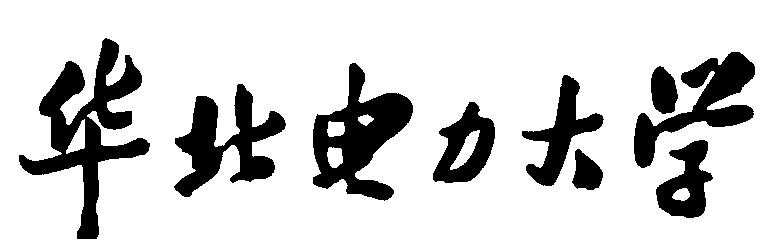 工商管理硕士（MBA）研究生培养方案（适用于全日制班）华北电力大学研究生院二○一八年九月工商管理硕士（MBA）专业学位研究生培养方案（专业代码：1251   授予工商管理硕士学位）一、培养目标工商管理硕士(MBA)注重复合型、综合型人才培养，传授的是面对实战的“管理知识和管理经验”。MBA培养目标：1、热爱祖国，遵纪守法，品德良好，具有良好的团队合作精神，积极为社会主义现代化建设事业服务。2．掌握较为广博的现代管理知识，熟悉所从事工作的领域中科学技术的发展动向，有较强的决策、组织和领导能力。3．熟练地掌握一门外语，能顺利地阅读、翻译本专业的外文文献，具有较强的商务谈判能力，能胜任工商管理、电力企业管理等相关涉外业务，并对从事的行业具有全面深入的了解。4．身心健康，精神饱满，能胜任繁重的管理工作。二、专业方向1、电力企业管理2、项目管理3、人力资源管理4、财务与金融5、市场营销6、现代物流管理7、技术经济与管理8、电力能源管理三、培养方式及学习年限1、培养方式（1）攻读工商管理硕士（MBA）的培养方式为导师负责制，课程学习和科学研究可以相互交叉进行。（2）成立导师组，发挥集体培养的作用。导师组应以具有指导硕士研究生资格的正、副教授为主，并吸收各经济产业部门与企业中具有高级专业技术职务的管理人员参加。（3）采用案例教学等互动式教学方法，授课内容要少而精，且理论联系实际，注重培养学生的创新能力和实际管理能力。（4）积极开辟第二课堂，通过企业家论坛和学术讲座等形式，聘请有丰富实践经验的企业家和有关学科专家教授到校演讲或开设讲座。实习可按照学员的实际情况采取多种形式，可以深入调查研究企业的经营管理经验与问题，也可以采用案例编写与分析和实习相结合的形式，充分运用调查研究、企业咨询等方式，促使MBA研究生深入企业，联系实际，总结经验，提升竞争力。2、学制与学习年限学制：2年。学习年限不超过4年，其中，论文工作时间不少于9个月。四、课程设置及学分要求1、课程设置根据全国工商管理硕士（MBA）教育指导委员会《关于MBA研究生培养过程的若干基本要求》，并结合电力行业MBA教育的实际情况，我校MBA项目修读的课程分为必修课程（基础理论课和专业必修课）和选修课程。必修课程为MBA学生必须掌握的管理学和经济学基础知识和技能，选修课程则突出不同管理领域内的专业知识与技能。课程设置见附表。2、学分要求要求学生至少修满51个学分。公共课（6学分），其中：社会主义市场经济理论与实践研究（2学分）；自然辩证法（1学分）；商务英语（3学分）。（2）基础理论类课程（基础理论和专业基础）。（3）专业类课程。（4）必修环节（8学分），其中：管理实践（3学分）专题报告（2学分，考查）文献综述与选题报告（1学分，考查）论文中期考查（1学分，考查）研究生科学道德与学术规范（1学分，考查）（5）其它选修课（满足总学分大于51）与学术性研究生课程打通，可在全校开课目录中随意选修。专业课和选修课的设置参考全国各个专业学位教育指导委员会及其相关领域协作组制定的本领域学位标准的要求，同时教材和参考书尽量选用全国专业学位教育指导委员会推荐的教材。五、主要培养环节及有关要求为保证培养质量，我校MBA的培养制定如下必需环节：1、文献综述与选题报告（1）MBA研究生入学后应在导师指导下，查阅文献资料，了解学科现状和动向，尽早确定课题方向，完成论文选题。选题应结合专业研究方向，在理论或应用上具有一定意义，内容充实，应用性较强，力争能解决较为重要的工程实际问题。（2）MBA研究生在第二学年第一学期作选题报告，同时提交不少于5000字（不含图表）的详细报告。选题报告的主要内容包括：选题的意义，国内外关于该课题的研究现状及发展趋势，论文的基本构思，研究方法，计划进度，预期目标及成果，主要参考资料等，选题报告中引用总文献50篇以上，其中，外文文献原则上应不少于25篇。选题报告在二级学科范围内相对集中、公开地进行，并由以硕士生导师为主体组成的审查小组评审。选题报告会应吸收有关导师和研究生参加，跨学科的论文选题应聘请相关学科的导师参加。若学位论文课题有重大变动，应重做选题报告。评审通过的选题报告，应以书面形式交研究生主管部门备案。2、论文中期检查论文中期检查是检查MBA研究生学位论文进展状况、帮助学生把握学位论文方向、提高学位论文质量的必要环节。中期考核一般在开题后半年左右进行。3、管理实践MBA研究生必须根据学校安排参加不同形式的管理实习，包括调查研究、企业咨询等，还可以开展某个主题的“系列考察”，时间一般不少于一个月。该环节完成后必须提交总结报告和管理实习考核成绩报告单，经有关人员签字后自己留存，申请答辩前交到学校研究生培养办公室记载成绩。4、学术活动充分发挥校外特别是兼职教授和专家的作用。可以在课程教学计划中，有一定的课时由校外专家来作专题讲座，或请校外专家担任教学。可以组织各种学术活动，包括MBA论坛，MBA研究生在学期间必须参加不少于6次学术活动。六、学位论文及答辩1、学位论文的要求（1）MBA学位论文要求硕士生在调查研究的基础上，紧密结合我国改革与建设、企业管理或原单位的实际需要，在导师组指导下独立完成。（2）论文形式可以是专题研究，也可以是高质量的调查研究报告或企业诊断报告以及编写高质量的案例等。论文不少于4万字，并按规定格式撰写、打印和装订。（3）评价论文水平主要考核其综合运用所学理论解决实际问题的能力，看其内容是否有新见解，或看其实用价值(包括创造的经济效益、社会效益)。撰写学位论文是工商管理硕士教育的重要组成部分，根据《中华人民共和国学位条例》和全国MBA指导委员会对MBA学位论文提出的要求，考虑到MBA教育目标要求和培养特点，为保证学位论文环节的实际效果，切实提高对实际问题的分析能力、决策能力和驾驭实践能力，特提出以下基本要求：第一、论文的选题必须围绕企业管理方面的实际问题，并立足于微观角度进行论文的写作，应避免以宏观问题为主题。第二、论文的类型可以是专题研究、高质量的调查报告、企业诊断报告或高质量的案例。第三、在论文的风格上，强调实用性和可操作性、提倡对实际资料的引用和对所学理论和方法的综合运用，避免平面化、表面化，要有一定的深度。2、学位论文评审与答辩（1）学位论文的评审应着重审核研究生综合运用管理理论和方法解决实际问题的能力；审核其解决实际问题的新思想、新方法和新进展；审核其创造的经济效益和社会效益。（2）攻读工商管理硕士专业学位研究生必须完成培养方案中规定的学分、成绩合格、方可申请参加学位论文答辩。（3）硕士学位论文的评审与答辩按照《华北电力大学学位授予细则》、《关于对申请毕业的硕士研究生学位论文评阅和答辩实行抽样检查的规定》等相关规定执行。附表：工商管理硕士（MBA）专业学位研究生培养方案课程设置表1．公共课程  2．基础理论类课程   3. 必修环节４．专业类课程课程名称学时学分开课学期中国特色社会主义市场经济理论与实践研究282.0学分1自然辩证法141.0学分1商务英语423.0学分1会计学423.0学分   2数据、模型与决策423.0学分2管理经济学423.0学分1组织行为学423.0学分1公司理财423.0学分3企业战略管理282.0学分   3市场营销282.0学分2人力资源管理282.0学分2管理实践3.0学分答辩前专题报告2.0学分答辩前文献综述与选题报告  1.0学分答辩前研究生学术道德与科学规范  1.0学分答辩前论文中期考察1.0学分答辩前电力市场理论与实务201.5学分44电价理论与实践201.5学分33金融知识专题141.0学分3宏观经济理论与实践282.0学分2电力企业运行与管理201.5学分4能源政策141.0学分3项目管理概论282.0学分33项目管理计划与控制282.0学分33项目合同管理201.5学分33项目投融资决策201.5学分33供应链管理201.5学分44企业绩效管理282.0学分22企业薪酬管理282.0学分22薪酬与绩效管理282.0学分22人力资源管理前沿专题282.0学分22财务报表分析282.0学分22民商法282.0学分3电子商务282.0学分3管理学282.0学分2领导科学与艺术201.5学分2中国传统文化与管理哲学141.0学分2拓展训练141.0学分1管理学名著选读心得141.0学分1投资与理财282.0学分3企业预算管理201.5学分3企业精益管理201.5学分3劳动法与劳动关系201.5学分3管理实务141.0学分3风险管理与企业内部控制201.5学分3风险与应急管理141.0学分3现代物流管理201.5学分3商务礼仪201.5学分2运营管理282.0学分2博弈论与电力企业管理201.5学分2公司治理141.0学分3资本运营201.5学分4沙盘模拟282.0学分3管理沟通20  1.5学分2市场营销管理模拟282.0学分3商务谈判201.5学分3管理信息系统20 1.5学分3企业社会责任管理141.0学分3电力负荷预测201.5学分3企业管理决策模拟141.0学分3